Deskripsi SingkatMata Kuliah ini memberikan bekal pengetahuan, pengertian serta pemahaman kepada para mahasiswa agar menguasai wawasan, ruang lingkup berbagai konsep-konsep bisnis dan manajemen. Konsep bisnis dan manajemen  ini diperlukan sebagai bekal dasar untuk mempelajari pengetahuan bisnis yang lebih rinci pada Entrepreneurship I, II dan III. Dalam mata kuliah ini juga diberikan pengetahuan yang berkaitan dengan kompetensi manajerial, komunikasi bisnis, serta tanggung jawab sosial dan etika, baik lingkup lokal, nasional, maupun internasionalUnsur Capaian PembelajaranMampu merancang dan menjalankan perencanaan, pengorganisasian, penyusunan staf, pengarahan, dan pengendalian dalam mengelola suatu organisasi bisnis dan non bisnis serta pengembangannya. Mampu melakukan pengambilan keputusan bisnis dengan mempertimbangkan dinamika lingkungan bisnis global.Mengembangkan dan memelihara jaringan kerja dengan pembimbing, kolega, sejawat baik di dalam maupun di luar lembaganya.Komponen PenilaianKriteria PenilaianToleransi keterlambatan :  15 menitDaftar ReferensiBuku wajib :  Solihin, Sucipto, 2014, Pengantar Bisnis, Jakarta : Erlangga.Rencana Pembelajaran Semester (RPS)DESKRIPSI TUGAS Kriteria Penilaian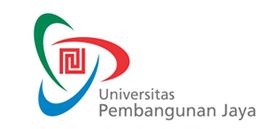 RENCANA PEMBELAJARAN SEMESTERF-0653F-0653RENCANA PEMBELAJARAN SEMESTERIssue/Revisi: A0RENCANA PEMBELAJARAN SEMESTERTanggal Berlaku: 1 Juli 2015RENCANA PEMBELAJARAN SEMESTERUntuk Tahun Akademik: 2015/2016RENCANA PEMBELAJARAN SEMESTERMasa Berlaku: 4 (empat) tahunRENCANA PEMBELAJARAN SEMESTERJml Halaman: 12 halamanMata Kuliah: Pengantar Bisnis dan ManajemenKode MK: ACC105Program Studi: AkuntansiPenyusun: Irma Paramita Sofia, SE, Ak, M.Ak, CA  Fitriyah Nurhidayah, SE, M.SiSks: 3Kelompok Mata Kuliah: MKMIUjian Tengah Semester (UTS) 30%Menggunakan materi sebelum UTS, termasuk dengan ujian lisan/presentasi, jika adaUjian Akhir Semester (UAS) 30%Menggunakan materi setelah UTS, termasuk dengan ujian lisan/presentasi, jika ada.Tugas Kelompok (presentasi)20%Dikerjakan secara individu. Keterlambatan dalam pengumpulan tugas individu mengurangi nilainya.Quiz15%Penilaian berdasarkan penerapan materi yang disampaikan oleh masing-masing Dosen.Presensi5%Penilaian kehadiran di kelas, dengan toleransi keterlambatan 15 menit KriteriaHuruf MutuHuruf MutuBobot NilaiAngka MutuDeskripsi PenilaianSangat BaikAA90.00 - 100.004.0Mahasiswa memenuhi semua komponen penilaian dan menyelesaikan tugas dengan sangat baik serta mampu memaparkan materi praktikum dan tugas individu sesuai dengan topik yang telah ditentukan dengan sangat baikSangat BaikAA-80.00 - 89.993.7Mahasiswa memenuhi semua komponen penilaian dan menyelesaikan tugas dengan sangat baik dan memaparkan materi praktikum dan tugas individu sesuai dengan topik yang telah ditentukan dengan baikBaikBB+75.00 - 79.993.3Mahasiswa memenuhi semua komponen penilaian dan menyelesaikan tugas dengan baik dan memaparkan materi praktikum dan tugas individu sesuai dengan topik yang telah ditentukan dengan baikBaikBB70.00 - 74.993.0Mahasiswa memenuhi semua komponen penilaian dan menyelesaikan tugas dengan baik dan memaparkan materi praktikum dan tugas individu sesuai dengan topik yang telah ditentukan dengan cukup baikBaikBB-65.00 - 69.992.7Mahasiswa memenuhi semua komponen penilaian dan menyelesaikan tugas dengan cukup baik dan memaparkan materi praktikum dan tugas individu sesuai dengan topik yang telah ditentukan dengan cukup baikCukupCC+60.00 - 64.992.3Mahasiswa memenuhi beberapa komponen penilaian dan menyelesaikan tugas dan memaparkan materi praktikum dan tugas individu sesuai dengan topik yang telah ditentukan dengan cukup baikCukupCC55.00 - 59.992.0Mahasiswa memenuhi beberapa komponen penilaian dan menyelesaikan dan memaparkan materi praktikum dan tugas individu sesuai dengan topik yang telah ditentukan dengan cukup baikCukupCC-50.00 - 54.991.7Mahasiswa kurang memenuhi semua komponen penilaian dan tidak menyelesaikan tugas dengan baik serta kurang dapat memaparkan materi praktikum dan tugas individu sesuai dengan topik yang telah ditentukan. KurangDD40.00 - 49.991.0Mahasiswa tidak memenuhi beberapa komponen penilaian dan tidak menyelesaikan tugas dengan cukup baik serta tidak dapat memaparkan materi praktikum dan tugas individu sesuai dengan topik yang telah ditentukan. Tidak LulusEE< 40.000.0Mahasiswa tidak memenuhi semua komponen penilaian tidak dapat memaparkan materi praktikum dan tugas individu sesuai dengan topik yang telah ditentukan. MingguDosen PengampuKemampuan Akhir yang DiharapkanBahan Kajian(Materi Ajar)Bentuk PembelajaranKriteria/Indikator PenilaianBobot NilaiStandar Kompetensi ProfesiMinggu ke-1 Mampu memahami : Pengertian Bisnis  dan Ruang Lingkup BisnisKontrak kuliah (penjelasan sistem perkuliahan )Chapter 1 dan 2 Pengertian bisnis Ruang lingkup bisnisMenjelaskan sistem perkuliahan dalam 1 semesterPembagian kelompok presentasiKeaktifan di kelas 5%Minggu ke-2Mampu memahami :Pengertian & bentuk-bentuk Badan Usaha di IndonesiaChapter 3Pengertian & bentuk-bentuk Badan Usaha di IndonesiaPresentasi chapter 3Penjelasan dan Pembahasan serta tanya jawabPenilaian PresentasiKeaktifan di kelas 20%Minggu ke-3Mampu memahami :Lingkungan perusahaan di IndonesiaPresentasi chapter 5Lingkungan perusahaan di IndonesiaPresentasi chapter 5Penjelasan dan Pembahasan serta tanya jawab Penilaian PresentasiKeaktifan di kelas 20%Minggu ke-4Mampu memahami :Pemangku kepentingan & etika bisnisPresentasi chapter 6Pemangku kepentingan & etika bisnisPresentasi chapter 6Penjelasan dan Pembahasan serta tanya jawabPenilaian PresentasiKeaktifan di kelas20%Minggu ke-5Quiz15%Minggu ke-6Mampu memahami :Tanggung jawab sosial perusahaanPresentasi chapter 7Tanggung jawab sosial perusahaanPresentasi chapter 7Penjelasan dan Pembahasan serta tanya jawabPenilaian PresentasiKeaktifan di kelas20%Minggu ke-7Mampu memahami :Kewirausahaan & peranannya bagi pengembangan usahaPresentasi chapter 8Kewirausahaan & peranannya bagi pengembangan usahaPresentasi chapter 8Penjelasan dan Pembahasan serta tanya jawab20%Minggu ke-8Ujian Tengah SemesterUjian Tengah SemesterUjian Tengah SemesterUjian Tengah Semester30%Minggu ke-9Mampu memahami :Manajemen PerusahaanPresentasi chapter 9Manajemen PerusahaanPresentasi chapter 9Penjelasan dan Pembahasan serta tanya jawab20%                                                                                                                                                                                                                                                                                                                                                                                                                                                                                                   Minggu ke-10Mampu memahami :Fungsi Planning, Organizing, Leading, ControllingPresentasi chapter 10,11,12,13Fungsi Planning, Organizing, Leading, ControllingPresentasi chapter 10,11,12,13Penjelasan dan Pembahasan serta tanya jawab20%Minggu ke-11Mampu memahami :Manajemen pemasaranChapter 14Manajemen pemasaranPresentasi chapter 14Penjelasan dan Pembahasan serta tanya jawab20%Minggu ke-12QUIZ15%Minggu ke-13Mampu memahami :Manajemen Sumber Daya ManusiaChapter 15Manajemen Sumber Daya ManusiaPresentasi chapter 15Penjelasan dan Pembahasan serta tanya jawab20%Minggu ke-14Mampu memahami :Manajemen OperasiChapter 16Manajemen OperasiPresentasi chapter 16Penjelasan dan Pembahasan serta tanya jawab20%Minggu ke-15Mampu memahami :Manajemen Keuangan & AkuntansiChapter 17Manajemen Keuangan & AkuntansiPresentasi chapter 17Penjelasan dan Pembahasan serta tanya jawab20%Minggu ke-16Ujian Ujian Akhir SemesterUjian Ujian Akhir SemesterUjian Ujian Akhir SemesterUjian Ujian Akhir Semester30%Mata Kuliah: Pengantar Bisnis dan ManajemenKode MK: ACC103Minggu ke: 4 (Empat)Tugas ke: I Tujuan Tugas:Mahasiswa dapat memahami perencanaan dan pengembangan suatu bisnis , serta pengelolaan organisasi bisnisUraian Tugas:Obyek Perencanaan keuangan dan iklan untuk memasarkan produk yang di tuangkan ke dalam bentuk makalah dan video iklanYang Harus Dikerjakan dan Batasan-BatasanKegiatan mahasiswa:Mengidentifikasi kategori yang akan dibahas.Mencari referensi yang valid secara akademik ttg materi yang dibahas bisa browsing atau dari buku.Merumuskan materi yang didapat kedalam makalah.Membuat slide presentasi.Jumlah halaman maksimum yang diperkenankan adalah 30 (Tiga Puluh) lembar (terhitung dari latar belakang masalah sampai daftar pustaka, tidak termasuk halaman kulit muka, halaman daftar isi, daftar tabel dan daftar gambar, serta lampiran).Hasil dipresentasikan di depan kelas pada saat perkuliahan teori (bergantian antara anggata dalam kelompok) dengan diikuti tanya jawab dari mahasiswa yang lain (audience) dan yang menjawab (yang presentasi) secara bergantianc. Metode/Cara Kerja/Acuan yang DigunakanA. JudulB. Daftar isiC. Latar Belakang MasalahD. TujuanE. Landasan teoriF. KesimpulanG. Daftar pustakaDikerjakan secara kelompok: 4 – 5 mahasiswaWaktu pengerjaan tugas: maksimal 1,5 (satu setengah) bulanDekripsi Luaran Tugas yang DihasilkanTugas diketik 1(satu) spasi pada kertas berukuran A4 dengan font time new roman style 12, jarak pengetikan 4 cm dari samping kiri, 3 cm dari samping kanan, 3 cm dari batas atas, dan 3 cm dari batas bawahBahasa Indonesia yang digunakan hendaknya baku dengan tata bahasa dan ejaan yang disempurnakan.Bagian kelengkapan administrasi yang meliputi halaman judul, halaman daftar isi (gambar dan/atau table), diberi nomor halaman menggunakan angka Romawi kecil dan diketik di sebelah kanan bawah (i,ii, dan seterusnya.Bagian utama naskah diberi nomor halaman menggunakan angka arab yang dimulai dengan nomor halaman 1 (satu) dan diketik disebelah kanan atas.Jika ada tabel diberi judul dengan penomoran tabel sesuai dengan urutan kemunculannya dalam naskah. Judul tabel ditulis di atas tabel dengan nomor tabel menggunakan angka Arab.Jika ada Gambar, baik dalam bentuk grafik maupun foto diberi judul dengan penomoran gambar sesuai dengan urutan kemunculannya dalam naskah. Judul gambar ditulis di bawah gambar dengan nomor gambar menggunakan angka Arab.